Муниципальное казённое общеобразовательное учреждение«Михайловская средняя общеобразовательная школа №1»Михайловского района Алтайского края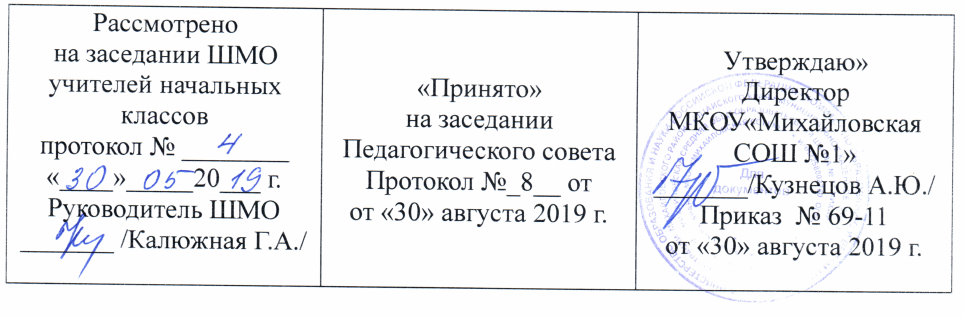 Рабочая программапо учебному  предмету «Технология»для 2-Д  класса начального общего образования                                                   Составитель: Назарова Ольга Петровна                                Квалификационная категория: перваяс.Михайловское, 2019Пояснительная запискаРабочая  программа учебного предмета «Технология» для 2 класса составлена на основе Федерального государственного образовательного стандарта начального общего образования (2009г.), Примерной основной образовательной программы начального общего образования, Программы «Технология» для 2 класса под редакцией Н.И.Роговцева,  С.В. Анащенкова . Рабочие программы. Предметная линия учебников системы «Перспектива» 1-4 классы. Москва «Просвещение», 2012г.Выбор данной авторской программы и учебно-методического комплекта обусловлен тем, что учащиеся имеют разноуровневуюподготовку. УМК «Технология» выстроен с некоторой избыточностью изучаемого материала и числа заданий на изготовление изделий, что позволяет: осуществлять дифференцированный подход к школьникам с учётом их способностей и возможностей. Для всех учебников линии 1—4 характерно цикличное повторение изученного материала: в работе с используемыми материалами, выполнении определенных технологических операций с ними, в процессе изготовления конкретного изделия, в проектной деятельности, в работе с компьютером, с технологической картой. При этом вся работа проходит на основе ведущего дидактического принципа: от простого к сложному. Очень важна роль иллюстративного, дидактического материала учебников. Последовательность операций при изготовлении изделия, работа с материалами, необходимыми инструментами, правила работы с ними представлены не только в текстовой форме, но и наглядно, в виде слайдов. Конечный продукт каждой работы — это образец, к которому надо стремиться. Такая форма подачи материал помогает сделать задание доступным, что принципиально для детей младшего школьного возраста.В УМК «Технология» реализуется системно-деятельностный подход, лежащий в основе Федерального государственного образовательного стандарта начального общего образования. Позволяют осуществлять поисково-аналитическую деятельность для практического решения прикладных задач с использованием знаний учащихся, полученных ими при изучении других учебных предметов, а также формировать первоначальный опыт практической преобразовательной деятельности. Учебники предоставляют возможность для предметно-практической деятельности, для реализации и освоения учащимися основной образовательной программы начального общего образования и обеспечивают условия для индивидуального развития всех обучающихся. УМК «Технология» для 1—4 классов общеобразовательных учреждений разрабатывались с учетом требований к результатам освоения основной образовательной программы начального общего образования Федерального государственного образовательного стандарта начального общего образования и направлены на достижение учащимися личностных, метапредметных и предметных результатов при изучении технологии.Рабочая  программа ориентирована  на использования учебника: Н.И.Роговцева, Н.И.Богданова, Н.В.Добромыслова. Технология. 2 класс. Учебник для общеобразовательных учреждений. М.: Просвещение, 2017г.Общая характеристика учебного предмета          Цели изучения технологии в начальной школе:приобретение личного опыта как основы обучения и познания;приобретение первоначального опыта практической преобразовательной деятельности на основе владения технологическими знаниями, технико-технологическими умениями и проектной деятельностью;формирование позитивного эмоционально-ценностного отношения к труду и людям труда.Основными задачами курса являютсядуховно-нравственное развитие учащихся, освоение нравственно-эстетического и социально-исторического опыта человечества, отраженного в материальной культуре; развитие эмоционально-ценностного отношения   к социальному миру и миру природы через формирование позитивного отношения к труду и людям труда, знакомство с современными профессиями;формирование умения  осуществлять  личностный  выбор способов деятельности, реализовать их  в практической деятельности,  нести ответственность за результат своего труда;формирование идентичности гражданина России в поликультурном многонациональном обществе на основе знакомства с ремеслами народов России; развитие способности к равноправному сотрудничеству на основе уважения личности другого человека; воспитание толерантности к мнению и позиции других; формирование целостной картины мира (образа мира) на основе  познания мира через осмысление духовно-психологического содержания предметного мира и его единства с миром природы,  освоения трудовых умений и навыков, осмысления технологии  процесса выполнения изделий в проектной деятельности;развитие познавательных мотивов, инициативности, любознательности и познавательных интересов  на основе  связи  трудового и технологического образования  с жизненным опытом и системой ценностей ребенка;формирование  мотивации успеха, готовности к действиям в новых условиях и нестандартных ситуациях;гармоничное развитие понятийно-логического и образно-художественного мышления в процессе реализации проекта; развитие творческого потенциала личности в  процессе изготовления изделий при замене различных видов материалов, способов выполнения отдельных операций;формирование первоначальных конструкторско-технологических знаний и умений на основе обучения работе с технологической картой, строгого выполнение технологии  изготовления любых изделий;развитие знаково-символического и пространственного мышления, творческого и репродуктивного воображения, творческого мышления;формирование на основе овладения культурой проектной деятельности внутреннего плана деятельности, включающего целеполагание, планирование (умение составлять план действий и применять его для решения учебных задач), прогнозирование (предсказание будущего результата при различных условиях выполнения действия), контроль, коррекцию и оценку; обучение умению самостоятельно оценивать свое изделие, свой труд, приобщение к пониманию обязательности оценки качества продукции,   работе над изделием в формате и логике проекта;формирование умения переносить освоенные в проектной деятельности теоретические знания о технологическом процессе  в практику изготовления изделий  ручного труда,  использовать технологические знания при изучении предмета «Окружающий мир» и других школьных дисциплин;обучение приемам работы с  природными,  пластичными материалами, бумагой, тканью, работе с  конструктором, формирование  умения подбирать   необходимые  для выполнения изделия инструменты;формирование привычки неукоснительно соблюдать  технику безопасности и правила работы с инструментами, организации рабочего места;формирование первоначальных умений  поиска необходимой информации в словарях, каталогах, библиотеке,  умений проверки, преобразования, хранения, передачи имеющейся информации, навыков использования компьютера; формирование коммуникативных умений  в процессе реализации проектной деятельности (выслушивать и  принимать разные точки зрения и мнения, сравнивая их со своей; распределять обязанности, приходить к единому решению в процессе обсуждения (договариваться), аргументировать свою точку зрения, убеждать в правильности выбранного способа и т.д.); формирование потребности в общении и осмысление его значимости для достижения положительного конечного результата;формирование потребности  в сотрудничестве, осмысление и соблюдение правил взаимодействия при групповой и парной работе, при общении с разными возрастными группами.Назначение программы:- для обучающихся 2 классаобразовательная программа обеспечивает реализацию их права на информацию об образовательных услугах, права на выбор образовательных услуг и права на гарантию качества получаемых услуг;-   для педагогических работников МКОУ «Михайловская СОШ №1» программа определяет приоритеты в содержании  технологии для обучающихся 2 класса и способствует интеграции и координации деятельности по реализации общего образования;-   для администрации МКОУ «Михайловская СОШ №1» программа является основанием для определения качества реализации учебного предмета «Технология» для обучающихся 2 класса.Место учебного предмета в учебном планеПреподавание рассчитано на изучение учебного предмета «Технология» во 2 классе в объеме  34 часов (1 часа в неделю).Программой предусмотрено проведение:1.Практических работ: 62.Проектов: 4При организации  процесса обучения  в  рамках  данной программы  предполагается  применение  следующих  педагогических технологий обучения:  игровой,  здоровьесберегающей,  информационно - коммуникационной, проектной, дифференцированного обучения, критического мышления.Личностные, метапредметные и предметные  результаты освоения учебного предметаОсвоение данной программы обеспечивает достижение  следующих  результатов:Личностные результаты:- Воспитание патриотизма, чувства гордости за свою Родину, российский народ и историю России.- Формирование целостного, социально ориентированного взгляда на мир в его органичном единстве и разнообразии природы, народов, культур и религий.-  Формирование уважительного отношения к иному мнению, истории и культуре других народов.- Принятие и освоение социальной роли обучающегося, развитие мотивов учебной деятельности и формирование личностного смысла учения.- Развитие самостоятельности и личной ответственности за свои поступки, в том числе в информационной деятельности, на основе представлений о нравственных нормах, социальной справедливости и свободе.-  Формирование эстетических потребностей, ценностей и чувств.-  Развитие навыков сотрудничества со взрослыми и сверстниками в разных социальных ситуациях, умения не создавать конфликтов и находить выходы из спорных ситуаций.- Формирование установки на безопасный и здоровый образ жизни.Метапредметные результаты:- Овладение способностью принимать и сохранять цели и задачи учебной деятельности, поиска средств ее осуществления.- Освоение  способов  решения  проблем  творческого  и  поискового  характера.- Формирование умения планировать, контролировать и оценивать учебные действия в соответствии с поставленной задачей и условиями ее реализации; определять наиболее эффективные способы достижения результата.- Использование знаково-символических средств представления информации для создания моделей изучаемых объектов и процессов, схем решения учебных и практических задач.-Использование различных способов поиска (в справочных источниках и открытом учебном информационном пространстве сети Интернет), сбора, обработки, анализа, организации, передачи и интерпретации информации в соответствии с коммуникативными и познавательными задачами и технологиями учебного предмета; в том числе умение вводить текст с помощью клавиатуры, фиксировать (записывать) в цифровой форме измеряемые величины и анализировать изображения, звуки, готовить свое выступление и выступать с аудио-, видео- и графическим сопровождением; соблюдать нормы информационной избирательности, этики и этикета.-Овладение навыками смыслового чтения текстов различных стилей и жанров в соответствии с целями и задачами; осознанно строить речевое высказывание в соответствии с задачами коммуникации и составлять тексты в устной и письменной формах.       - Овладение логическими действиями сравнения, анализа, синтеза, обобщения, классификации по родовидовым признакам, установления аналогий и причинно-следственных связей, построения рассуждений, отнесения к известным понятиям- Готовность слушать собеседника и вести диалог; готовность признавать возможность существования различных точек зрения и права каждого иметь свою; излагать свое мнение и  аргументировать  свою  точку  зрения и оценку событий.- Овладение базовыми предметными и межпредметными понятиями, отражающими существенные связи и отношения между объектами и процессами.Предметные результаты: - Получение первоначальных представлений о созидательном и нравственном значении труда в жизни человека и общества; о мире профессий и важности правильного выбора профессии.- Усвоение первоначальных представлений о материальной культуре как продукте предметно-преобразующей деятельности человека.- Приобретение  навыков  самообслуживания;  овладение технологическими приемами ручной  обработки  материалов;  усвоение правил техники безопасности.-Использование приобретенных знаний и умений для творческого решения несложных конструкторских, художественно-конструкторских (дизайнерских), технологических и организационных задач.-Приобретение первоначальных знаний о правилах создания предметной и информационной среды и умений применять их для выполнения учебно-познавательных и проектных художественно-конструкторских задач.Планируемые результаты освоения программы по технологии во 2 классеУченик научится:-восстанавливать, составлять план последовательности выполнения изделия по заданному слайдовому и/или текстовому плану;-понимать условные обозначения, применяемые при художественной обработке бумаги: линии отреза, надреза, сгиба, складывания, места прокола, нанесения клея;-проводить сравнение последовательности выполнения разных изделий и находить общие закономерности в их изготовлении;-выделять этапы проектной деятельности;-определять задачи каждого этапа проектной деятельности под руководством учителя;-распределять роли при выполнении изделия под руководством учителя;-проводить оценку качества выполнения изделия по заданным критериям;-выделять детали конструкции, называть их форму и определять способ соединения;-анализировать конструкцию изделия по рисунку, фотографии, схеме и готовому образцу;-изменять детали конструкции изделия для создания разных вариантов изделии;-анализировать текстовый и слайдовый план изготовления изделия;-пользоваться различными приемами обработки бумаги (сгибание, скручивание, гофрирование, сминание и т. п.); выполнять работы в технике оригами, вырезанки, аппликации, папье-маше;-решать художественно-трудовые задачи при моделировании и конструировании (на основе имитации) изделий из бумаги, ткани, природных материалов по мотивам народного творчества; пользоваться технологической картой, техническим рисунком, эскизом;-проявлять нравственно-эстетическое отношение к родной природе, к Родине, к защитникам Отечества, к национальным обычаям и культурным традициям;- проявлять положительное отношение к процессу труда, к результатам своего труда и других людей; стремление к преобразованию предметной среды в школе и дома.Ученик получит возможность научиться:-комбинировать различные технологии при выполнении одного изделия;-изготавливать простейшие изделия (плоские и объемные) по готовому образцу;-комбинировать различные технологии при выполнении одного изделия;-осмыслить возможности использования одной технологии для изготовления разных изделий;-осмыслить значение инструментов и приспособлений в практической работе, профессиях быту и профессиональной деятельности;-оформлять изделия по собственному замыслу;-выбирать и заменять материалы и инструменты при выполнении изделий;-подбирать материал наиболее подходящий для выполнения изделия.-понимать значение использования компьютера для получения информации;-осуществлять поиск информации на компьютере под наблюдением взрослого;-соблюдать правила работы на компьютере и его использования и бережно относиться к технике;-набирать и оформлять небольшие по объему тексты;-отбирать информацию по заданной теме на основе текста и иллюстраций учебника.Основное содержание предметаКак работать с учебником (1 час)Здравствуй, дорогой друг.Знакомство с учебником и рабочей тетрадью, условными обозначениями, критериями оценки по разным основаниям.Материалы и инструменты. Рубрика «Вопросы юного технолога».Человек и земля(23 часа)Земледелие (1 час)Деятельность человека на земле. Способы обработки земли и выращивания овощных культур. Значение овощных культур для человека. Технология выращивания лука в дом. условиях. Наблюдение за ростом растения и оформление записей происходящих изменений. Понятие: земледелие. Профессии: садовод, овощевод.Практическая работа: выращивание лука.Посуда (4 часа)Изделие: «Корзина с цветами»        Виды посуды и материалы, из которых она изготавливается. Способы изготовления посуды из глины и оформление ее при помощи глазури. Назначение посуды. Способы хранения продуктов. Плетение корзин. Профессии: гончар, мастер-корзинщик. Понятия: керамика, глазурьИзделие: «Семейка грибов на поляне». Закрепление  приемов работы с пластилином. Составление плана работы по слайдам. Оформление композиции с использованием природных материалов.Практические работы: «Съедобные и несъедобные грибы», «Плоды лесные и садовые».Изделие: «Игрушка из теста».Знакомство с новой техникой изготовления изделий – тестопластикой. Сравнение приемов работы с соленым тестом и с пластилином. Знакомство с профессиями пекаря, кондитера, инструментами. Национальные блюда, изготовленные из теста.Профессия: пекарь, кондитер.Понятия: тестопластика.Проект «Праздничный стол» (1час)Изготовление изделий из пластичных материалов(по выбору учителя). Сравнение свойств соленого теста, глины, пластилина(внешне, состав, приемы работы, применение). Анализ формы и вида изделия, определение последовательности выполнения работы.Народные промыслы (5 часов)Изделие: «Золотая хохлома». Народный промысел хохломская роспись. Технология создания хохломского растительного орнамента. Способы нанесения орнамента на объемное изделие.Техника: папье-маше, грунтовка.Понятия: народно-прикладное искусство, орнамент.Изделие: «Городецкая роспись»Особенности народного промысла «Городецкая роспись». Особенности создания городецкой росписи.  Понятия: имитация, роспись. Подмалевок.Изделие «Дымковская игрушка»Особенности нар. промысла «Дымковская игрушка». Особенности создания дымковской игрушки. Закрепление навыков работы с пластилином. Самостоятельное составление плана работы по изготовлению изделий.Изделие: «Матрешка». История матрешки. Работа резника по дереву и игрушечника (выбор дерева, вытачивание формы, подготовка формы под роспись, роспись. Лакировка). Разные способы росписи матрешек: семеновская, вятская, загорская (сергиево-посадская), порлхово-майдановская, авторская. Анализ изготовления изделия по заданной последовательности. Разметка деталей на ткани по шаблону. Соединение деталей из разных материалов при помощи клеяПрофессия: игрушечник, резчик по дереву.Изделие: пейзаж «Деревня».Выполнения деревенского пейзажа в технике рельефной картины. Закрепление умений работать с пластилином и составлять тематическая композицию. Прием получения новых оттенков пластилина.Понятия: рельеф, пейзаж.Домашние животные и птицы (3 часа)Изделие: «Лошадка».Значение лошади в жизни человека. Как человек ухаживает за лошадью. Конструирование из бумаги движущейся игрушки лошадка. Создание движущейся конструкции. Закрепление навыков разметки деталей по шаблону, раскроя при помощи ножниц. Подвижное соединение деталей изделия при помощи иглы и ниток, скрепок.Профессии: животновод, коневод, конюх.Понятия: лицевая сторона, изнаночная сторона.Практич. работа: «Домашние животные»Изделия, «курочка из крупы», «цыпленок», «петушок» (по выбору учителя). Аппликация из природного материала. Природные материалы для изготовления изделий: пшено, фасоль, семена. Свойства природных материалов и приемы работы с этими материалами. Прием нанесения разметки при помощи кальки. Понятия: инкубатор, калька, курятник, птичник, птицефабрика.Проект «Деревенский двор» (1 час)Групповая работа. Распределение обязанностей в группе. Самостоятельное составлении е плана работы на основе рубрики «Вопросы юного технолога».Изготовление объемных изделий на основе развертки.Понятие: развертка.Новый год (1 час).Изделия: «Новогодняя маска», «Елочные игрушки  из яиц». История возникновения елочных игрушек и традиции празднования нового года.Симметричные фигуры. Приемы изготовления изделий  из яичной скорлупы. Создание разных изделий по одной технологии. Художественный труд.Строительство (1 час)Изделия: «Изба» или  «Крепость».Особенности деревянного зодчества. Знакомство с профессией плотник. Различные виды построек деревянного зодчества. Значение слова «родина, родной». Конструкция русской избы(венец, наличник).Инструменты и материалы, используемые при сроительствеизбы.Выполнение работы в технике полуобъемная пластика. Особенности разметки деталей сгибанием и придание им объема, скручивание деталей с помощью карандаша. Или работа с яичной скорлупой в технике кракле. Свойства яичной скорлупы, особенности работы с ней. Профессии: плотник. Понятия: кракле, венец, наличник, причелина.В доме (4 часа)Изделие: «Домовой» Традиции оформления русской избы, правила приема гостей. Традиции и поверья разных народов. Правила работы с новыми инструментами – циркулем. Изготовление помпона и игрушки на основе помпона. Работа с нитками и бумагой. Понятие циркуль.Практическая работа: «Наш дом».Проект: «Убранство избы» (1 час)Изделие: «Русская печь»Убранство русской избы. Утварь. Значение печи в быту. Устройство печи: лежанка, устье, шесток. Материалы, инструменты и приспособления, используемые в работе печника. Печная утварь и способы ее использования. Сравнение русской печи с видами печей региона проживания. Изготовление модели печи из пластичных материалов. Самостоятельное составление плана изготовления изделия по иллюстрации.Профессии: печник, истопник.Понятия: утварь, лежанка, устье, шесток.Изделие: «коврик». Ткачество. Украшение дома ткаными изделиями (половики, ковры). Структура ткани, переплетение нитей. Изготовление модели ковра способом  переплетения полосок бумаги.Понятия: переплетение, основа, уток.Изделие: «Стол и скамья».Мебель, традиционная для русской избы. Конструкция стола и скамейки. Конструирование мебели из картона. Завершение проекта «Убранство избы». Создание и оформление композиции «Убранство избы».Народный костюм (4 часа).Национальный костюм и особенности его украшения. Национальный костюмы разных народов и региона проживания. Виды, свойства и состав тканей. Виды волокон.Изделие «Русская красавица».Освоение приемов плетения в 3 нити.Понятия: волокна, виды волокон, сутаж, плетение.Изделие: «Костюм для Ани и Вани».Создание национального костюма (ж.и м.). Элементы их костюмов. Способы украшения костюмов. Изготовление изделия с помощью технологической карты. Знакомство с правилами разметки ткани. Создание выкроек. Разметка ткани по шаблону.Изделие: «Кошелек».Технология выполнения строчки косых стежков. Работа с ткаными материалами. Разметка ткани по шаблону, изготовление выкройки. Виды ниток и их назначение. Правила работы иглой, правила техники безопасности при работе с иглой. Организация рабочего места при шитье.Изделия: «Тамбурные стежки», «Салфетки».Способ оформления изделий вышивкой. Виды швов и стежков для вышивания. Материалы, инструменты и приспособления для выполнения вышивки. Технология выполнения тамбурного стежка. Понятия: пяльцы.Профессии: пряха, вышивальщица.Человек и вода (3 часа)Рыболовство(3 часа)Изделие композиция «Золотая рыбка».Вода и ее роль в жизни человека. Рыболовство. Приспособление для рыболовства. Новый вид техники – «изонить». Рациональное размещение материалов на рабочем месте.Профессия: рыболов.Изделие: «Русалка».Полуобъёмная аппликация. Работа с бумагой и волокнистыми материалами. Знакомство со сказочными морскими персонажами. Понятия: русалка, сиренаПроект «Аквариум».Аквариум и аквариумные рыбки. Виды рыбок. Композиция из природных материалов. Соотнесение формы, цвета и фактуры природных материалов с реальными объектами.Понятие: аквариумИзделие «Аквариум».Человек и воздух (3 часа)Птица счастья (1 час)Изделие: «Птица счастья».Значение символа птицы в культуре. Оберег. Способы работы с бумагой сгибание, складывание. Освоение техники оригами.Понятия: оберег, оригами.Использование ветра (2 часа)Изделие: «Ветряная мельница».Использование силы ветра человеком. Работа с бумагой. Изготовление объемной модели мельницы на основе развертки. Самостоятельное составление плана изготовления изделия.Понятие: мельницаПрофессия: мельник.Изделие: «Флюгер».Флюгер, его назначение, конструктивные особенности, использование. Новый вид материала –фольга. Свойства фольги. Использование фольги.Соединение деталей при помощи скрепки.Понятия: фольга, флюгер.Человек и информация (3 часа)Книгопечатание(1 час)Изделие: «Книжка-ширма».История книгопечатания. Способы создания книги. Значение книги для человека. Оформление разных видов книг. Выполнение чертежей, разметка по линейке.Понятия: книгопечатание, книжка-ширма.Поиск информации в Интернете (2 часа)Практическая  работа : «Ищем информацию в Интернете». Способы поиска информации. Правила набора текста. Поиск информации об УМК «Перспектива».Понятия: компьютер, Интернет, набор текста.Заключительный урок (1 час)Выбор лучших работ.Подведение итогов за год. Организация выставки изделий. Презентация изделий.Система оценки образовательных достижений прописана в Положении о системе контроля и оценивания учащихся 1-4 классов муниципального казённого общеобразовательного учреждения «Михайловская средняя общеобразовательная школа №1 школа»  (приказ № 35-1 от 14.05.2013г.)Рабочая программа составлена  в соответствии с положением о рабочей программе.Тематическое планированиеУчебно-методическое обеспечение1.Федеральный   государственный   образовательный   стандарт  начального  общего образования   (см. Приказ  Минюста  России  от  22.12.2009 г. № 15785)  «Об утверждении  федерального   государственного образовательного  стандарта начального общего  образования»)2. Примерная образовательная программа начального общего образования3.Н. И. Роговцева, С.В.Анащенкова. Рабочие программы. Предметная линия учебников системы «Перспектива» 1-4 классы. Москва «Просвещение», 2012 г.4.Н.И.Роговцева, Н.В.Богданова, Н.В.Добромыслова. Технология. 2 класс. Учебник для общеобразовательных учреждений. Москва «Просвещение», 2017 г.5.Н.И.Роговцева, Н.В.Богданова. Уроки технологии: 2 класс: пособие для учителей общеобразовательных учреждений. Москва «Просвещение», 2011 г.Лист внесения изменений и дополнений в рабочую программу№ урокаРаздел, тема урокаКол-вочасовПримечаниеПримечаниеВведение (1ч)Введение (1ч)Введение (1ч)Введение (1ч)Введение (1ч)1.Здравствуй, дорогой друг.  Как работать с учебником.11Человек и земля (23ч)Человек и земля (23ч)Человек и земля (23ч)Человек и земля (23ч)Человек и земля (23ч)2.Земледелие. Практическая работа: «Выращивание лука».113.Посуда. Изделие: «Корзина с цветами».114.Посуда. Изделие: «Семейка грибов на поляне».Практические работы: «Съедобные и несъедобные грибы», «Плоды лесные и садовые».115.Посуда. Изделие: «Игрушка из теста».116.Посуда. Проект «Праздничный стол».117.Народные промыслы. Изделие: «Золотая хохлома».118.Народные промыслы. Изделие: «Городецкая роспись».119.Народные промыслы. Изделие: «Дымковская игрушка».1110.Народные промыслы. Изделие: «Матрёшка».1111.Народные промыслы. Изделие: пейзаж «Деревня».1112.Домашние животные и птицы. Изделие: «Лошадка».1113.Домашние животные и птицы. Практическая работа: «Домашние животные». Изделие: «Курочка из крупы».1114.Домашние животные. Проект «Деревенский двор».1115.Новый год. Изделие: Новогодняя маска».1116.Строительство. Изделие: «Изба».1117.В доме. Изделие: «Домовой». Практическая работа: «Наш дом». Проект «Убранство избы».1118.В доме. Изделие: «Русская печь». 1119.В доме. Изделие: «Коврик».1120.В доме. Изделие: «Стол и скамья».1121.Народный костюм. Изделие: композиция «Русская красавица».1122.Народный костюм. Изделие: «Костюмы для Ани и Вани».1123.Народный костюм.  Изделие: «Кошелёк».1124.Народный костюм. Изделия «Тамбурные стежки», «Салфетка».11Человек и вода (3ч)Человек и вода (3ч)Человек и вода (3ч)Человек и вода (3ч)Человек и вода (3ч)25.Рыболовство. Изделие: «Золотая рыбка».1126.Рыболовство. Проект «Аквариум».1127.Рыболовство. Изделие: «Русалка».11Человек и воздух (3ч)Человек и воздух (3ч)Человек и воздух (3ч)Человек и воздух (3ч)Человек и воздух (3ч)28.Изделие: «Птица счастья».1129.Использование ветра. Изделие: «Ветряная мельница».1130.Использование ветра. Изделие: «Флюгер».11Человек и информация (3ч)Человек и информация (3ч)Человек и информация (3ч)Человек и информация (3ч)Человек и информация (3ч)31.Книгопечатание. Изделие: «Книжка-ширма».1132.Поиск информации в интернете. Практическая работа: «Ищем информацию в интернете».1133.Поиск информации в интернете. Практическая работа: «Ищем информацию в интернете».11Заключительный урок (1ч)Заключительный урок (1ч)Заключительный урок (1ч)Заключительный урок (1ч)Заключительный урок (1ч)34.Подведение итогов за год.11№ п\п№ урока /тема по рабочей учебной программеТема с учетом корректировкиСроки корректировкиПримечание